Board of Trustees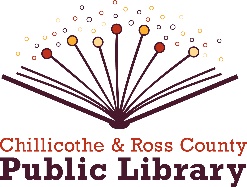 Wednesday, February 8, 2023in the Main Library Annex4:30 p.m. – Call to OrderPublic CommentCONSENT AGENDA REPORTS [ACTION]:The consent agenda was presented via email prior to the meeting. Items may be removed from the consent agenda on the request of any one member. Items not removed may be adopted by general consent with one motion without debate. Removed items may be taken up either immediately after the consent agenda or placed later on the agenda at the discretion of the president.Approve minutes of January Organizational meeting and Records Commission meetingFiscal Officer’s report      i. Approve financial reports for January      ii. Approval of bills      iii. Accept donations       C) Director’s report      i. Activities      ii. Statistics      iii. Announcements and correspondenceNEW BUSINESS:New Administrative Policy 12—Fixed Asset Policy [ACTION]Update HR Policy 4.5—Holidays [ACTION] Huntington Library [discussion]Adjourn [ACTION]